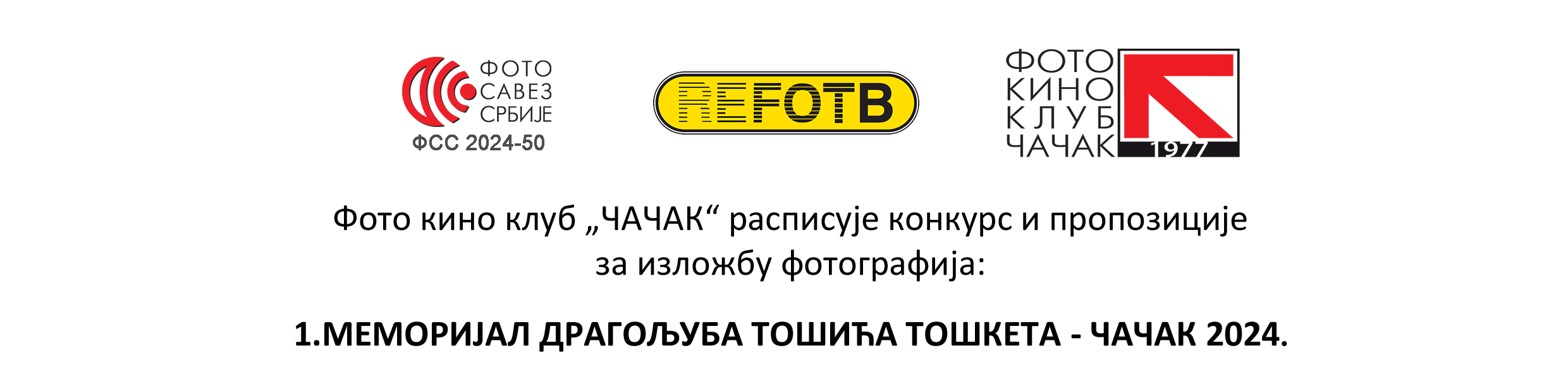 ПРИЈАВНИ ЛИСТ:Тема „ДЕЦА“Презиме и име аутора:Поштански број, место, улица и број:Држава:Е маил:Телефон:Звање у ФСС / ФИАП:Број чланске карте у Фото савезу Србије:Називи фотографија:01.02.03.04.Датум слања пријаве: